ТЕРРИТОРИАЛЬНАЯ ИЗБИРАТЕЛЬНАЯ КОМИССИЯ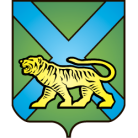 ЧУГУЕВСКОГО РАЙОНАРЕШЕНИЕО приостановлении полномочий члена территориальной избирательной комиссии Чугуевского района с правом решающего голоса Байбуриной И.А.В соответствии с частью 7 статьи 29 Федерального закона «Об основных гарантиях избирательных прав и права на участие в референдуме граждан Российской Федерации», частью 7 статьи 32 Избирательного кодекса Приморского края, в связи с представлением в территориальную избирательную комиссию Чугуевского района, на которую решением  территориальной избирательной комиссии Чугуевского района от 17 декабря 2019 года № 144/746 «О возложении полномочий окружных избирательных комиссий на территориальную избирательную комиссию Чугуевского района» возложены полномочия окружной избирательной комиссии № 11, документов о выдвижении кандидата в депутаты Думы Чугуевского муниципального округа по одномандатному избирательному  округу  № 11 - Олейника Андрея Владимировича, территориальная избирательная комиссия Чугуевского районаРЕШИЛА:1. Приостановить полномочия члена территориальной избирательной комиссии Чугуевского района с правом решающего голоса Байбуриной Ирины Анатольевны на период с 4 февраля 2020 года по 15 апреля 2020 года.2. Копию настоящего решения направить в Избирательную комиссию Приморского края.3. Копию настоящего решения выдать Байбуриной И.А.4. Разместить настоящее решение на официальном сайте администрации Чугуевского муниципального района в разделе «Территориальная избирательная комиссия» в информационно-телекоммуникационной сети «Интернет».03 февраля 2020 годас. Чугуевка№ 155/830Председатель комиссииА.Г. ЮнусовСекретарь комиссииА.В. Поповская